INDICAÇÃO Nº 2115/2019Indica ao Poder Executivo Municipal que seja realizada pelo Meio Ambiente, a extração ou a poda de arvore na Escola Prof. Alcheste de Godoy Andia, localizada na Avenida do comércio, no Bairro Jardim Pérola. Excelentíssimo Senhor Prefeito Municipal, Nos termos do Art. 108 do Regimento Interno desta Casa de Leis, dirijo-me a Vossa Excelência para sugerir que, por intermédio do Setor competente, que seja efetuado a extração ou a poda de arvores da Escola Prof. Alcheste de Godoy Andia, localizada na Avenida do comércio, no Bairro Jardim Pérola. , neste Município.Justificativa:Fomos procurados por pais de alunos e funcionários da escola, solicitando essa providencia, pois esta arvore está encostando no muro podendo cair a qualquer momento e ocasionar sérios acidentes, sendo necessárias providências urgentes.Plenário “Dr. Tancredo Neves”, em 7 de junho 2019.Edivaldo Meira-Vereador-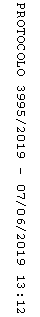 